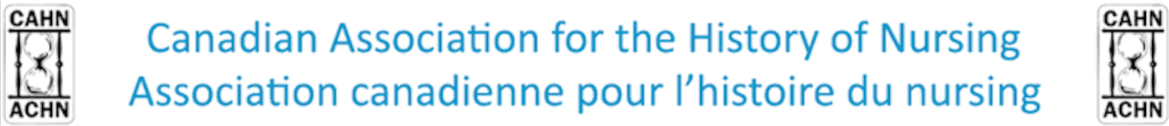 Photovoice ContestCAHN Annual CongressOttawa 2020As part of the Canadian Association for the History of Nursing’s annual congress, the organizing committee invites undergraduate to PhD students registered for the congress to participate in a photovoice contest on the theme “Care in Conflict: Healthcare under Tension.” Two $200 scholarships will be given, one to the undergraduate winner and another to the best submission from Masters and Doctoral candidates. What is a photovoice?A photovoice is generally defined as a participatory research approach. It is used to document and reflect the reality of a community or an individual regarding a specific issue. In a photovoice, “[p]hotography is a medium of language that is universal in its appeal. Minimizing language and cultural barriers, it reflects a reality as seen and experienced by an individual and a community (Wang & Burris, 1997).” The historic and interdisciplinary sensibilities are used here to make an image talk. This image can come from archives, photo albums, or directly from students. We chose this method to make history and nursing students reflect on the conference theme in an unconventional way and to allow them to express and exchange original ideas on tensions in healthcare. Participants can photograph a scene or an object that represents well the issue that they are discussing and then add a short text reflecting on the image and analyzing it (see the example below). The image can also be taken somewhere else if it is royalty free. To guide their reflexions, students can build their photovoice around the following questions: What do we see?What does the image suggest?How does it relate to the theme?Format and instructionsJPEG, 1920 X 1080 pixels, 72 ppiPowerpoint supportParticipants must model their photovoice on the template proposed belowParticipants must find a title and indicate their school affiliation (see template)Text must be between 180 and 230 wordsFont size: 96 for the title and 55-60 for the text (Times New Roman)Image must be royalty free (see the consent form if using somebody else’s image)Template size : 90 cm X 120 cm (landscape format)ThemeThe submissions must be oriented towards the theme of the congress: “Care in Conflict: Healthcare under Tension.” In other words, how are tensions and conflict expressed in health in different eras, or under different circumstances? Your submission can be inspired by, but not restricted to, the following ideas.Social and economic tensions (hierarchy and status; marginality and minorities; urban and rural disparities)Identity conflicts (social norms; gender; sexuality; ethnicity; language; religion)DiagnosisCareInterdisciplinary tensionsHierarchies and work/labour divisionsTensions within the different fields of nursingConflicts surrounding practice redefinitionsUnionizationProfessional recognitionDisciplinary tensions and conflictsIntergenerational tensions and conflictsEvaluation criteriaRelevance of the chosen photography and connection to the theme (justification)Clarity of the whole documentLogical organisation and overall coherence (between image and text)OriginalityQuality of the comment and reflexion on the themeLanguage qualityDatePhotovoice propositions must be sent to the committee for preliminary evaluation to the following address : marie_lebel@uhearst.ca before 4 pm, April 24, 2020. Once the committee reaches back to confirm participation to the contest, it is the student’s responsibility to print her/his photovoice and to make sure it respects the template. The photovoices that pass this preliminary evaluation will be displayed during the 2020 CAHN annual congress.Note: The preliminary evaluation will determine whether or not a photovoice kept. The committee reserves itself the right to refuse any submission that does not conform to minimal presentation norms (language, references, etc.).Model and template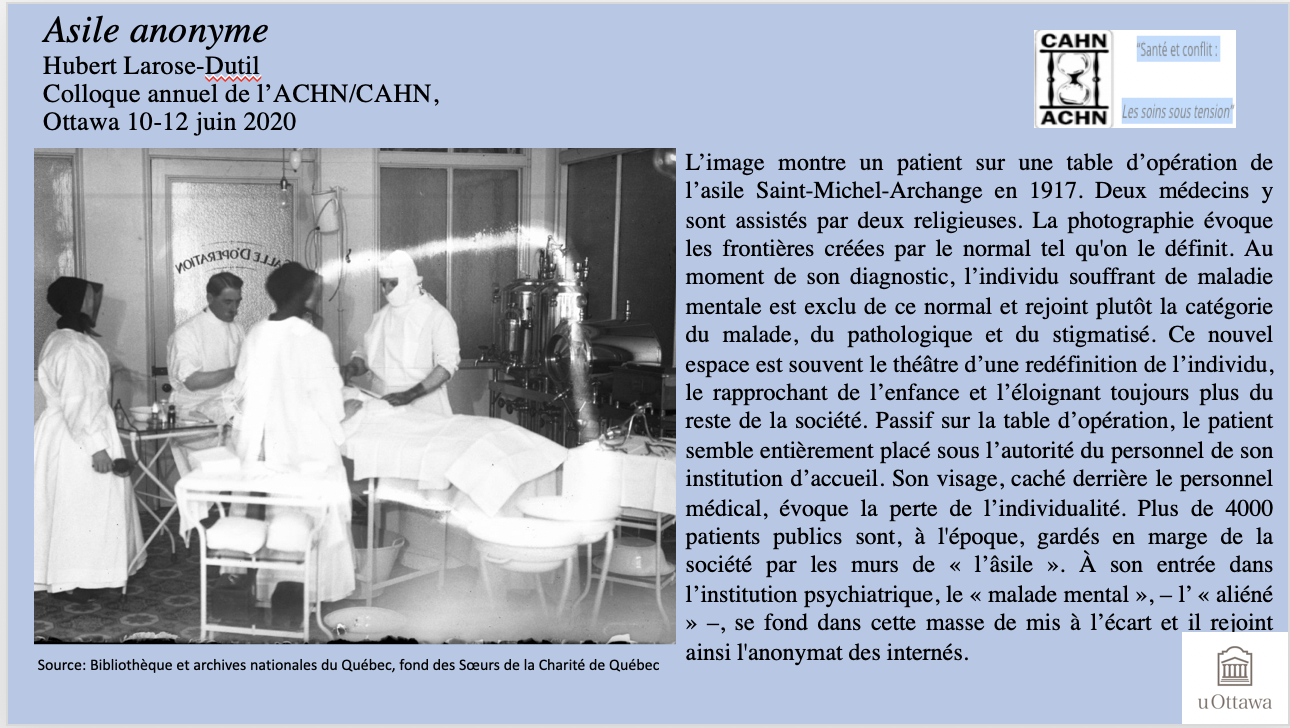 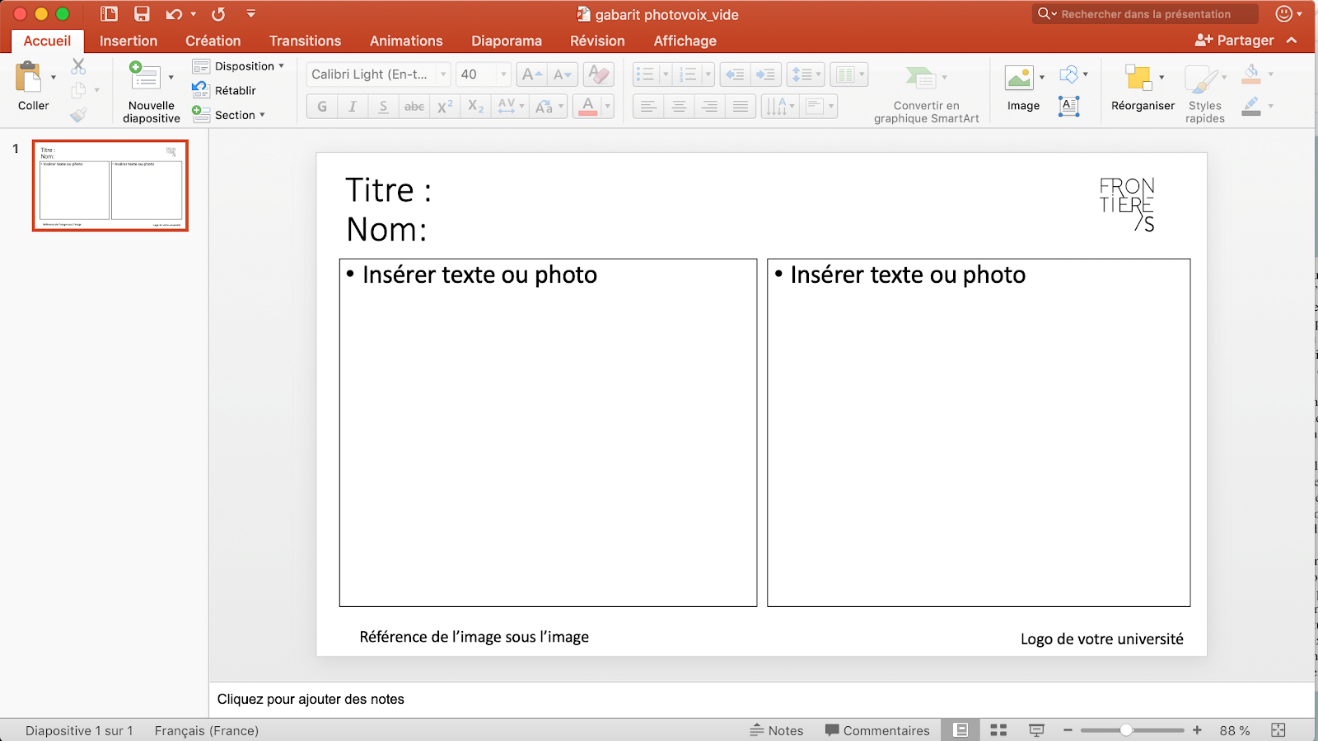 Photovoice CAHN/ACHNAnnual congress, june 10th-12th, 2020OttawaInscription form and authorization of useLast name______________________________ First name______________________________Title of the photovoice: ______________________________________________________School affiliation ______________________________________________Studies cycle : UndergraduateMastersPhDField of study or discipline: _________________________________Participation to this contest gives the Canadian Association for the History of Nursing and its representatives the right to use your photovoice to promote or display future contests.I have read and accepted the terms listed above: Signature ________________________________________Date _____________________________